

Svenska Styrkelyftförbundet                     Tävling:___________________________        Protokoll fört den_______________________                             Sida __ / __       
Karlsgatan 28
703 41 Örebro                                           Arrangör__________________________        Plats_________________________________    
kansli@styrkelyft.se 
010 - 450 71 70                                        
                                                                   Tävlingssekreterare_____________________________________  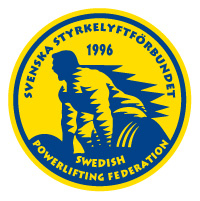 DomarunderskrifterHuvuddomare________________________________                    Sidodomare 1________________________________                  Sidodomare 2________________________________            Boknummer__________________                                                   Boknummer__________________                                                 Boknummer__________________KNÄBÖJKNÄBÖJKNÄBÖJKNÄBÖJBÄNKPRESSBÄNKPRESSBÄNKPRESSBÄNKPRESSMARKLYFTMARKLYFTMARKLYFTMARKLYFTTOTALTTOTALTTOTALTLicens-
nummerKropps-viktVikt-
KlassFörnamnEfternamnFörening123Godk.123Godk.123GodkTotaltPoängPlac.